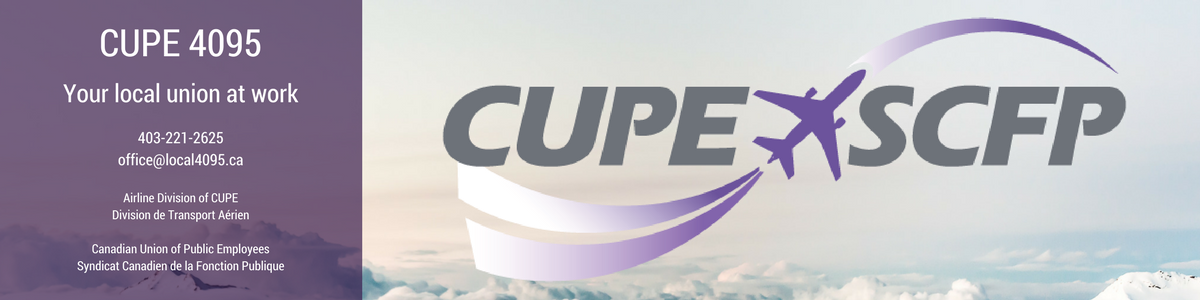 GRIEVOR’S STATEMENTPlease include any substation you have such as all pages of your Pay Summary for the month(s) in question, a copy of your eClaim submission, copies of your original PBS block, etc.If you have any questions please call us at (403) 221-2625.Name: Employee No:Date of Incident:Phone:  Email:Please describe the incident, including what happened, how and where it happened, all members involved and what you would like as a resolution. Please sign the bottom and leave all of the documentation with one of the officers at the CUPE Local 4095 office, in our mailbox at the comm centre or email it to office@local4095.caSignature: ________________________________                          Date: __/__/__Local 4095, PO Box 98 Calgary Airport Authority, 2000 Airport Road NE, Calgary, AB, T2E 6W5Tel: (403) 221-2625   office@local4095.ca